Studio Techniques 1Coiling/ Quilling TechniqueFirst select image for this technique (Landscapes, still life painting , portrait)Materials you need for this assignment is scholar sheet or sketch book paper A3 size, use colored papers or sheets, glue, tool for making coil.In coiling technique cut stripes from colored sheets or paper (stripe width half cm and length of stripe is dependent on size of a coil you make.Size of coil is depending on area of your image (if area is narrow then make thin coil or if area is broad then make thick size of coil).To create values in image use light and dark color tones of colored sheets of same color to show 3D effect in your image.Example: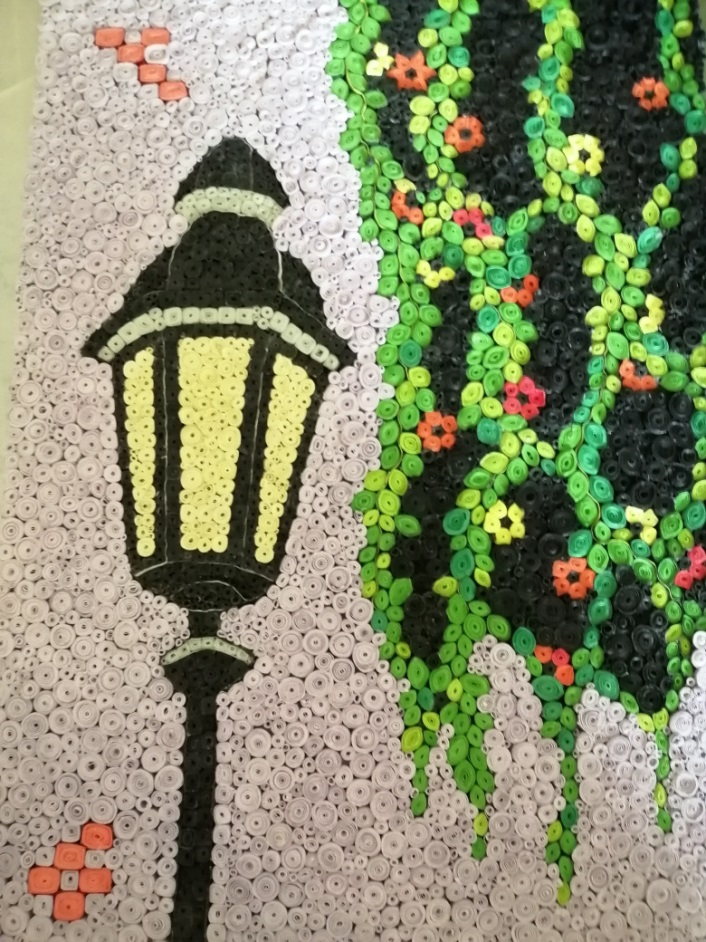 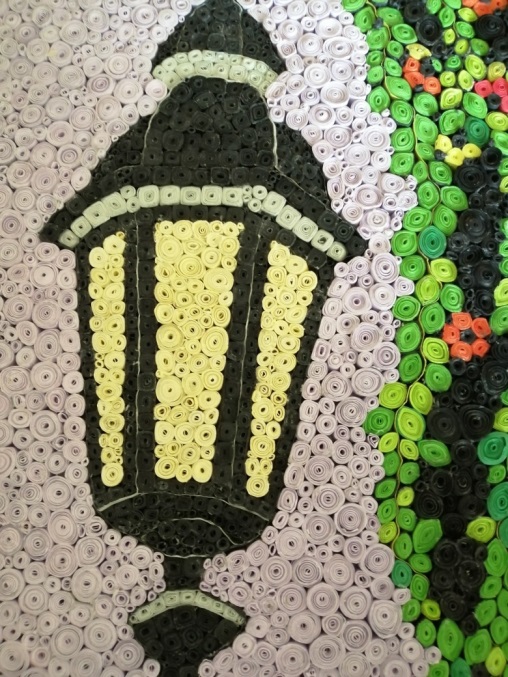 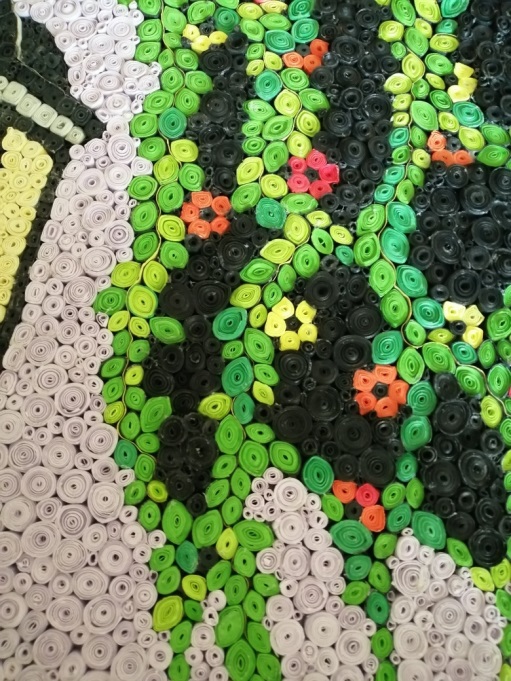 See different images on net which are done through in this technique so it will be easy for you to get an idea.Kindly work on this task with proper concentration.